«Оқуға құштар мектеп» жобасы аясында өткізілген «Оқы да,  жеңіске жет!» атты кітап оқу марафонының  ақпараты         №9 жалпы білім беретін мектеп кітапханасында 11.10.22ж «Оқуға құштар мектеп» жобасы аясында өткізілген «Оқы да,  жеңіске жет!» атты кітап оқу марафонында 5 А сынып оқушылары  «Қобыланды батыр» жырын оқып талдаса, 6 А сыныбы Бердібек Соқпақбаевтың «Менің атым қожа»  шығрмасын оқып мазмұндады.       Мақсаты: Оқушылардың кітап оқу дағдысын қалыптастыру, кітапқа деген қызығушылығын артыру, кітап оқуға үндеу, 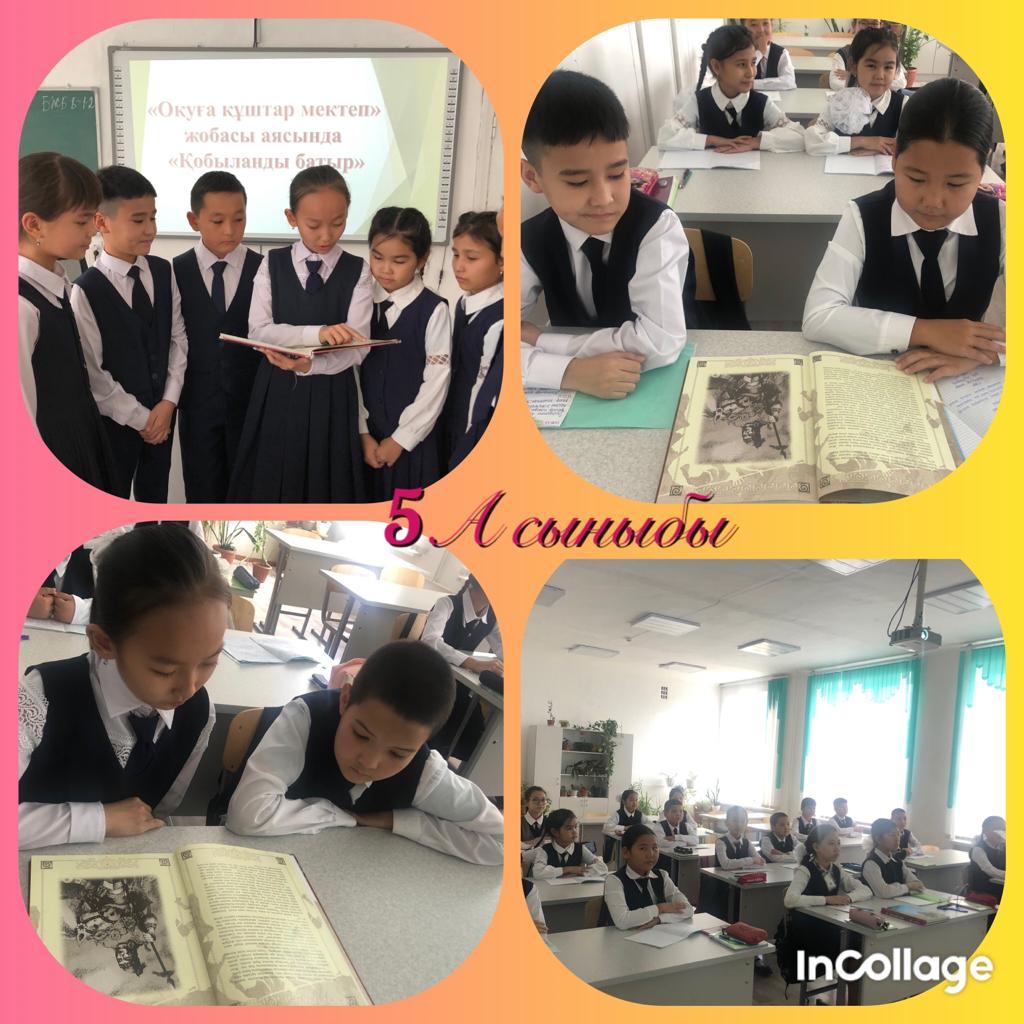 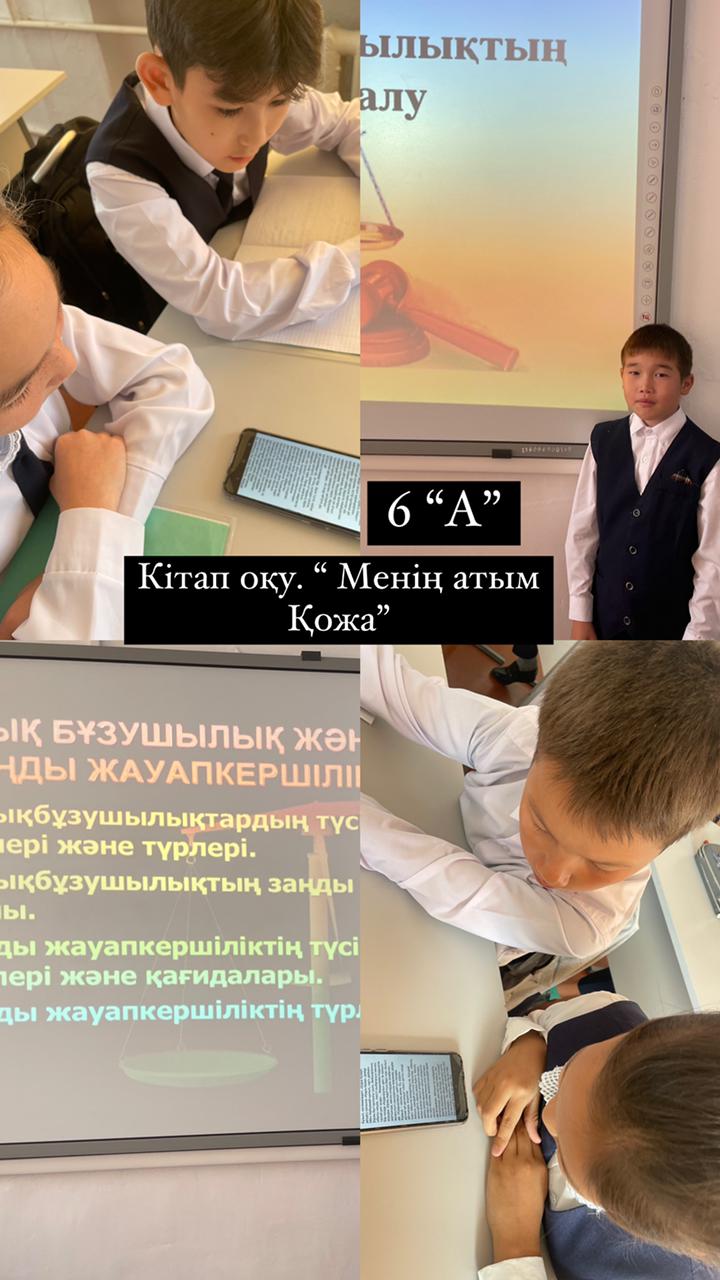 